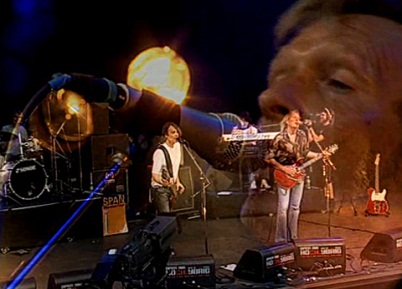 Pop Schwiiz! 75 Jahre Mundart-PopPop Schwiiz! 75 Jahre Mundart-PopPop Schwiiz! 75 Jahre Mundart-Pop1. Anfänge2. Der Durchbruch3. Der Höhenflug1. Anfänge2. Der Durchbruch3. Der Höhenflug1. Anfänge2. Der Durchbruch3. Der Höhenflug1. Weshalb ist wohl der Song «Volksmusigg» von Bligg so er-folgreich? Individuelle Antwort2. Wie heisst das Lied von Patent Ochsner über unsere Sprach-losigkeit? Weischwienimeine 3. Von wem stammt das Lied «Ätti»? Mad Dodo 4. Was für Themen sind typisch für die meisten Mundart-Lieder? Wünsche und Sehnsüchte; Liebe, Beziehung zwischen Mann und Frau; Emotionen 5. Worauf haben sich die Kummerbuben spezialisiert? Sie graben alte, unbekannte Volkslieder aus und interpretieren sie neu. 6. In welchem Zusammenhang ist das Lied «Tubel Trophy» entstanden? Der Umweltschutz rückte in den 90er-Jahren immer mehr ins Zent-rum der öffentlichen Diskussion. War es in den 80er-Jahren noch angesagt, im Dschungel 4x4-Rennen zu veranstalten, waren solche Wettkämpfe zehn Jahre später verpönt. 7. Weshalb wollte wohl Gölä seinen «Schwan» in der Fernseh-sendung «Die grössten Schweizer Hits» nicht mehr spielen? Individuelle Antwort 8. Zähle die fünf Grossen der Berner Mundart-Szene auf. Polo Hofer, Gölä, Büne Hueber, Kuno Lauener, Endo Anaconda 9. Wie ist das Lied «I schänke dr mis Härz» entstanden? Kuno Lauener erhielt von einem Freund ein Bild, auf dem ein Mann sein Herz einer Frau hinstreckt und sagt: «Perdone, no tengo más», sorry, mehr habe ich nicht. Als er dann einmal in Bern in einer Bar sass und von einer Frau angesprochen wurde, kam ihm das Bild wieder in den Sinn. Er ging nach Hause und schrieb den Song, nach wie vor der grösste Hit von «Züri West». 10. Von wem stammt der offizielle Schweizer WM-Song von 2006? Baschi 11. Warum findet Kutti MC, dass Mundart-Songs auch im Aus-land erfolgreich sein könnten? Weil nicht alles über den Inhalt eines Textes passiert. Wichtig ist, wie Stimme und Gestik auf der Bühne eingesetzt werden. Schliesslich hören wir ja auch Musik in Sprachen, die wir nicht verstehen. 12. Warum ist wohl der Schweizer Mundart-Pop im Ausland nur selten erfolgreich?Individuelle Antwort 